Официально опубликованов информационном бюллетене Вареновского сельского поселения№11от 20.02.2017г.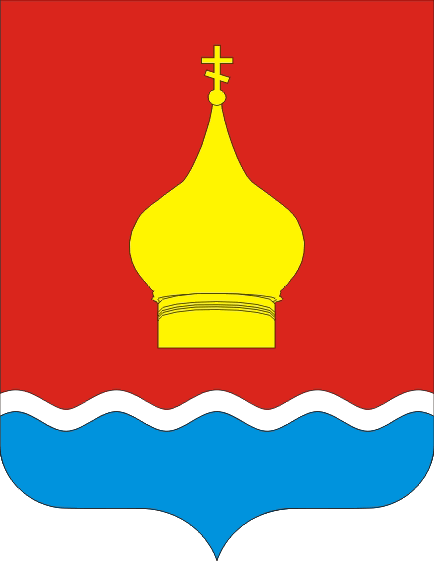 СОБРАНИЕ ДЕПУТАТОВ                                                                     ВАРЕНОВСКОГО СЕЛЬСКОГО ПОСЕЛЕНИЯНЕКЛИНОВСКОГО РАЙОНА  РОСТОВСКАЯ ОБЛАСТЬ                                                         РЕШЕНИЕ«О внесении изменений в Правила землепользования и застройки муниципального образования «Вареновское сельское поселение» ПринятоСобранием депутатов		                                            17 февраля 2017 годаВо исполнении предписания Минстроя Ростовской области №ДК-П9-2270 от 03.04.2016гю, в соответствии со ст.31, ст. 32 Градостроительного кодекса Российской Федерации, на основании протокола Публичных слушаний от 16.12.2016г., заключения комиссии по проведению публичных слушаний от 17.02.2017г.Собрание депутатов Вареновского сельского поселенияРЕШИЛО:Внести изменения в Правила землепользования и застройки муниципального образования «Вареновское сельское поселение» Неклиновского района Ростовской области.Утвердить Правила землепользования и застройки муниципального образования «Вареновское сельское поселение» Неклиновского района, Ростовской области, согласно приложения к настоящему решению.Разместить настоящее решение на официальном сайте Вареновского сельского поселения Неклиновского района в сети «Интернет»: http://varenovskaya-adm.ru и в ФГИС ТП,Настоящее решение вступает в силу с момента официального опубликования.Председатель собрания депутатов-глава Вареновскогосельского поселения                            С.С. Бондаренкос.Вареновка№ 37 от 17.02.2017 г.Приложение к решению собрания депутатов №37от 17.02.2016 года«О внесении изменений в Правила землепользования и застройки муниципального образования «Вареновское сельское поселение»1.1   п. 3 ст. 20    «Зона развития жилой застройки первого типа (Ж)»  изложить в следующей редакции :  «На основе сочетания предельных размеров земельных участков и предельных параметров разрешённого строительства, реконструкции объектов капитального строительства в пределах зоны Ж-1 выделены следующие размеры земельных участков и предельные параметры разрешённого строительства, реконструкции объектов капитального строительства: Максимальная  площадь земельного участка 10000 кв.м.;минимальная площадь земельного участка 600 кв.м. минимальная размер земельного  участка - ширина-17м, длина-36м; максимальный размер земельного участка – «не нормируется»; максимальное количество этажей: 3; предельная высота зданий, строений, сооружений – 14 метров; максимальная высота ограждений земельных участков равна: - вдоль улиц и проездов – 2,0 м; - между соседними участками застройки - 2,0 м; максимальный процент застройки -50 процентов.      Жилой дом должен отстоять от красной линии улиц не менее чем на 5 м, от красной линии проездов – не менее чем на 3 м. Расстояние от хозяйственных построек до красных улиц и проездов должно быть не менее 5 м.     Минимальные отступы от границ земельных участков в целях определения мест допустимого размещения зданий, строений, сооружений, за пределами которых запрещено строительство зданий, строений, сооружений – не менее 1м. 1.2    п. 3 ст. 21    «Зона много функциональной  застройки (ОЖ)»  изложить в следующей редакции:  Для зоны ОЖ установлены следующие предельные размеры земельных участков и предельные параметры разрешённого строительства, реконструкции объектов капитального строительства в соответствии с ч.3 ст. 36 Градостроительного кодекса Российской Федерации:Максимальная площадь земельного участка 1500 кв.м. (для земельных участков, предназначенных для размещения домов индивидуальной жилой застройки);
минимальная площадь земельного участка 600 кв.м. (для земельных участков, предназначенных для размещения домов индивидуальной жилой застройки); максимальная (минимальная)  площадь земельных участков для других видов разрешенного использования: «не нормируется»;минимальные размеры земельных участков: ширина-17м, длина-36м;максимальные размеры земельных участков – ширина-30м, длина-50м; максимальное количество этажей: 3;предельная высота зданий, строений, сооружений – 14м;
максимальная высота ограждения между земельными участками, занятыми нежилыми зданиями и сооружениями, а также между такими земельными участками и территориями общего пользования: 1,8 метров;  максимальный процент застройки в границах земельного участка: 50 процентов.Жилой дом должен отстоять от красной линии улиц не менее чем на 5 м, от красной линии проездов - не менее чем на 3 м. Расстояние от хозяйственных построек до красных линий улиц и проездов должно быть не менее 5 м.Минимальные отступы от границ земельных участков в целях определения мест допустимого размещения зданий, строений, сооружений, за пределами которых запрещено строительство зданий, строений, сооружений – не менее 1м. 1.3.   п.3 ст. 22 « Зона общественно-деловой   застройки (ОД)» изложить в следующей           редакции:    Для зоны ОД установлены следующие предельные размеры земельных участков и предельные параметры разрешённого строительства, реконструкции объектов капитального строительства в соответствии с ч.3 ст. 36 Градостроительного кодекса Российской Федерации: 
Предельные минимальные и максимальные размеры земельных участков, в том числе их площадь - « не нормируются ».предельная высота зданий, строений, сооружений – 15м;максимальная высота ограждения между земельными участками, занятыми нежилыми зданиями и сооружениями, а также между такими земельными участками и территориями общего пользования: 1,8 метров.Минимальные отступы от границ земельных участков в целях определения мест допустимого размещения зданий, строений, сооружений, за пределами которых запрещено строительство зданий, строений, сооружений – не менее 1м.Предельное количество этажей - «не нормируется». Максимальный процент застройки в границах земельного участка – «не нормируется».Здание, строение, сооружение должно отстоять от красной линии улиц не менее чем на 5 м, от красной линии проездов - не менее чем на 3 м. Расстояние от хозяйственных построек до красных линий улиц и проездов должно быть не менее 5 м.1.4.      п.3 ст.23 « Зона объектов социального назначения  (ОС)» изложить в следующей  редакции:    Предельные размеры земельных участков и предельные параметры разрешённого строительства, реконструкции объектов капитального строительства в соответствии с ч.3 ст. 36 Градостроительного кодекса Российской Федерации: Предельные минимальные и максимальные размеры земельных участков, в том числе их площадь - « не нормируются »;Минимальные отступы от границ земельных участков в целях определения мест допустимого размещения зданий, строений, сооружений, за пределами которых запрещено строительство зданий, строений, сооружений – не менее 1м; Предельное количество этажей - «не нормируются»;Предельная высота зданий, строений, сооружений – « не нормируется»;  Максимальный процент застройки в границах земельного участка – «не нормируется»;Здание, строение, сооружение должно отстоять от красной линии улиц не менее чем на 5 м, от красной линии проездов - не менее чем на 3 м. Расстояние от хозяйственных построек до красных линий улиц и проездов должно быть не менее 5 м.1.5.    п.3 ст.24 « Зона производственно-коммерческая  (ПК)» изложить в следующей  редакции:    Предельные размеры земельных участков и предельные параметры разрешённого строительства, реконструкции объектов капитального строительства в соответствии с ч.3 ст. 36 Градостроительного кодекса Российской Федерации: Предельные минимальные и максимальные размеры земельных участков, в том числе их площадь - « не нормируются ».Минимальные отступы от границ земельных участков в целях определения мест допустимого размещения зданий, строений, сооружений, за пределами которых запрещено строительство зданий, строений, сооружений – не менее 1м. Предельное количество этажей - «не нормируются». Предельная высота зданий, строений, сооружений- «не нормируется»; Максимальный процент застройки в границах земельного участка – «не нормируется».
1.6.   п.3 ст.25 « Зона инженерной и транспортной инфраструктуры (ИТ)»        изложить в следующей  редакции:      Предельные размеры земельных участков и предельные параметры разрешённого строительства, реконструкции объектов капитального строительства в соответствии с ч.3 ст. 36 Градостроительного кодекса Российской Федерации:Предельные минимальные и максимальные размеры земельных участков, в том числе их площадь - « не нормируются ».Минимальные отступы от границ земельных участков в целях определения мест допустимого размещения зданий, строений, сооружений, за пределами которых запрещено строительство зданий, строений, сооружений – не менее 1м; Предельное количество этажей - «не нормируются».Предельная высота зданий, строений, сооружений – «не нормируется»; Максимальный процент застройки в границах земельного участка – «не нормируется».
1.7.   п.3 ст.26 «Зона сельскохозяйственного использования (СХ-1)» изложить в следующей            редакции :Предельные размеры земельных участков и предельные параметры разрешённого строительства, реконструкции объектов капитального строительства в соответствии с ч.3 ст. 36 Градостроительного кодекса Российской Федерации : Предельные минимальные и максимальные размеры земельных участков, в том числе их площадь - « не нормируются »;Минимальные отступы от границ земельных участков в целях определения мест допустимого размещения зданий, строений, сооружений, за пределами которых запрещено строительство зданий, строений, сооружений – не менее 1м; Предельное количество этажей - «не нормируются»;Предельная высота зданий, строений, сооружений - « не нормируется»; Максимальный процент застройки в границах земельного участка – «не нормируется». 1.8.    п.3 ст.27 «Зона дачного хозяйства и садоводства (СХ-2)» изложить следующей редакции:  Для зоны СХ-2 установлены следующие предельные размеры земельных участков и предельные параметры разрешённого строительства, реконструкции объектов капитального строительства в соответствии с ч.3 ст. 36 Градостроительного кодекса Российской Федерации: 
максимальная площадь  земельного участка 1500 кв.м. (для земельных участков, находящихся в составе дачных, садоводческих и огороднических  объединений); 
минимальная площадь земельного участка 300 кв.м. (для земельных участков, находящихся в составе дачных, садоводческих и огороднических  объединений);максимальная (минимальная) площадь земельного участка для других видов разрешенного использования- « не нормируется»; максимальный (минимальный) размер земельного участка - «не нормируется»; 

Предельная высота зданий, строений, сооружений – 14 метров; 
максимальная высота ограждения между земельными участками, а также между земельными участками и территориями общего пользования: 1,8 метров;
Минимальные отступы от границ земельных участков в целях определения мест допустимого размещения зданий, строений, сооружений, за пределами которых запрещено строительство зданий, строений, сооружений – не менее 1м. Предельное количество этажей – 3;  Максимальный процент застройки в границах земельного участка – «не нормируется».
1.9 .   п.3 ст.28 «Зона природных ландшафтов, неудобий, городских лесов (Р-1)» изложить в               следующей редакции: Для зоны Р-1 установлены следующие предельные размеры земельных участков и предельные параметры разрешённого строительства, реконструкции объектов капитального строительства в соответствии с ч.3 ст. 36 Градостроительного кодекса Российской Федерации: максимальная высота ограждения между земельными участками, а также между земельными участками и территориями общего пользования: 1,8 метров;минимальный процент озеленения – 25 процентов (для всех видов объектов капитального строительства без учёта территории, отводимой под плоскостные спортивные сооружения и зеркало воды бассейнов); 
Предельные минимальные и максимальные размеры земельных участков, в том числе ихплощадь - « не нормируются »;Минимальные отступы от границ земельных участков в целях определения мест допустимого размещения зданий, строений, сооружений, за пределами которых запрещено строительство зданий, строений, сооружений – не менее 1м; Предельное количество этажей - «не нормируются».Предельная высота зданий, строений, сооружений – 10 метров; Максимальный процент застройки в границах земельного участка – «не нормируется».
1.10 .   п.3 ст.29 «Зона парков (Р-2)» изложить в следующей редакции: Предельные размеры земельных участков и предельные параметры разрешённого строительства, реконструкции объектов капитального строительства в соответствии с ч.3 ст. 36 Градостроительного кодекса Российской Федерации:Предельные минимальные и максимальные размеры земельных участков, в том числе их площадь - « не нормируются »;Минимальные отступы от границ земельных участков в целях определения мест допустимого размещения зданий, строений, сооружений, за пределами которых запрещено строительство зданий, строений, сооружений – не менее 1м; Предельное количество этажей - «не нормируются».Предельная высота зданий, строений, сооружений – «не нормируется»; Максимальный процент застройки в границах земельного участка – «не нормируется».  1.12.    п.3 ст.30  «Зона зеленых насаждений специального назначения (С-1)»             изложить в следующей редакции: Предельные размеры земельных участков и предельные параметры разрешённого строительства, реконструкции объектов капитального строительства в соответствии с ч.3 ст. 36 Градостроительного кодекса Российской Федерации:Предельные минимальные и максимальные размеры земельных участков, в том числе их площадь - « не нормируются »;Минимальные отступы от границ земельных участков в целях определения мест допустимого размещения зданий, строений, сооружений, за пределами которых запрещено строительство зданий, строений, сооружений – не менее1м; Предельное количество этажей - «не нормируются»;Предельная высота зданий, строений, сооружений- « не нормируется»; Максимальный процент застройки в границах земельного участка – «не нормируется».  1.13.  п.3 ст.31  «Зона размещения объектов захоронения (С-2)» изложить в следующей редакции: Предельные размеры земельных участков и предельные параметры разрешённого строительства, реконструкции объектов капитального строительства в соответствии с ч.3 ст. 36 Градостроительного кодекса Российской Федерации :Предельные минимальные и максимальные размеры земельных участков, в том числе их площадь - « не нормируются »;Минимальные отступы от границ земельных участков в целях определения мест допустимого размещения зданий, строений, сооружений, за пределами которых запрещено строительство зданий, строений, сооружений – не менее1м;Предельное количество этажей - «не нормируется»;Предельная высота зданий, строений, сооружений – «не нормируется»; Максимальный процент застройки в границах земельного участка – «не нормируется».